Serviço Autônomo de Água e Esgoto de Vargem Alta Estado do Espírito Santo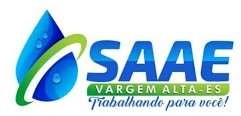 Largo Emilio David, S/N - Centro - Vargem Alta -ES - CEP:29295-000Telefax.:(28) 99930-1695   CNPJ:31.724.255/0001-20QUADRO PARA PREEENCHIMENTO PREÇOS12/06/2023 13:15:351ProcessoPesquisa de Preços Nº 000113/2023 - 12/06/2023 - Processo Nº 000092/2023Pesquisa de Preços Nº 000113/2023 - 12/06/2023 - Processo Nº 000092/2023Pesquisa de Preços Nº 000113/2023 - 12/06/2023 - Processo Nº 000092/2023Pesquisa de Preços Nº 000113/2023 - 12/06/2023 - Processo Nº 000092/2023Pesquisa de Preços Nº 000113/2023 - 12/06/2023 - Processo Nº 000092/2023Pesquisa de Preços Nº 000113/2023 - 12/06/2023 - Processo Nº 000092/2023Pesquisa de Preços Nº 000113/2023 - 12/06/2023 - Processo Nº 000092/2023Pesquisa de Preços Nº 000113/2023 - 12/06/2023 - Processo Nº 000092/2023FornecedorCNPJEndereçoContatoCódigoEspecificaçõesEspecificaçõesEspecificaçõesMarcaUnidadeQuantidadeUnitárioValor Total00001886MOTOBOMBAMoto bomba centrífuga monoestágio BC-22RBocais com rosca BSPCaracol da moto bomba de ferro fundido GG-20Intermediário de ferro fundido GG-15Selo mecânico constituído de aço inox AISI-304, buna N, grafite e cerâmicaMotor elétrico IP-55, 2 Polos, 60 HzAltura de sucção: 8 M.C.AAltura manométrica máxima: 64 M.C.A Altura manométrica mínima: 56 M.C.A Vazão máxima:34,5 m³/h Recalque: 2" Sucção: 1.1/2" Modelo: BC-22R 1.1/2" Potência: 15CV Tensão: 220/380/440V - Trifásica Rotação: 3500 RPM Grau de Proteção: IP55 Garantia do motor de 6 mesesGarantia da bomba 18 mesesMOTOBOMBAMoto bomba centrífuga monoestágio BC-22RBocais com rosca BSPCaracol da moto bomba de ferro fundido GG-20Intermediário de ferro fundido GG-15Selo mecânico constituído de aço inox AISI-304, buna N, grafite e cerâmicaMotor elétrico IP-55, 2 Polos, 60 HzAltura de sucção: 8 M.C.AAltura manométrica máxima: 64 M.C.A Altura manométrica mínima: 56 M.C.A Vazão máxima:34,5 m³/h Recalque: 2" Sucção: 1.1/2" Modelo: BC-22R 1.1/2" Potência: 15CV Tensão: 220/380/440V - Trifásica Rotação: 3500 RPM Grau de Proteção: IP55 Garantia do motor de 6 mesesGarantia da bomba 18 mesesMOTOBOMBAMoto bomba centrífuga monoestágio BC-22RBocais com rosca BSPCaracol da moto bomba de ferro fundido GG-20Intermediário de ferro fundido GG-15Selo mecânico constituído de aço inox AISI-304, buna N, grafite e cerâmicaMotor elétrico IP-55, 2 Polos, 60 HzAltura de sucção: 8 M.C.AAltura manométrica máxima: 64 M.C.A Altura manométrica mínima: 56 M.C.A Vazão máxima:34,5 m³/h Recalque: 2" Sucção: 1.1/2" Modelo: BC-22R 1.1/2" Potência: 15CV Tensão: 220/380/440V - Trifásica Rotação: 3500 RPM Grau de Proteção: IP55 Garantia do motor de 6 mesesGarantia da bomba 18 mesesUN1,0000001886Bomba Centrífuga  R 2 1/2 7,5 CV Trifásica 220V/380V/440V/760VCaracterísticas Técnicas- Potência: 7,5 CV;- Sucção: 3 (Pol);- Recalque: 2 1/2 (Pol);- Pressão máxima sem vazão: 20 M.C.A (2,0 Kg);- Vazão máxima: 114,0 m³/h (Pressão: 8 M.C.A);- Vazão mínima: 46,2 m³/h (Pressão: 18 M.C.A);- Rotor: 118 mm;Características- Bocais com rosca BSP;- Caracol da moto bomba de ferro fundido GG-20;- Intermediário de ferro fundido GG-15;- Rotor de ferro fundido GG-15;- Selo mecânico constituído de aço inox AISI-304, buna N, grafite e cerâmica;- Motor elétrico IP-55, 2 Polos, 60 Hz;- Modelo R: bocais roscados;Garantia de 6 mesesBomba Centrífuga  R 2 1/2 7,5 CV Trifásica 220V/380V/440V/760VCaracterísticas Técnicas- Potência: 7,5 CV;- Sucção: 3 (Pol);- Recalque: 2 1/2 (Pol);- Pressão máxima sem vazão: 20 M.C.A (2,0 Kg);- Vazão máxima: 114,0 m³/h (Pressão: 8 M.C.A);- Vazão mínima: 46,2 m³/h (Pressão: 18 M.C.A);- Rotor: 118 mm;Características- Bocais com rosca BSP;- Caracol da moto bomba de ferro fundido GG-20;- Intermediário de ferro fundido GG-15;- Rotor de ferro fundido GG-15;- Selo mecânico constituído de aço inox AISI-304, buna N, grafite e cerâmica;- Motor elétrico IP-55, 2 Polos, 60 Hz;- Modelo R: bocais roscados;Garantia de 6 mesesBomba Centrífuga  R 2 1/2 7,5 CV Trifásica 220V/380V/440V/760VCaracterísticas Técnicas- Potência: 7,5 CV;- Sucção: 3 (Pol);- Recalque: 2 1/2 (Pol);- Pressão máxima sem vazão: 20 M.C.A (2,0 Kg);- Vazão máxima: 114,0 m³/h (Pressão: 8 M.C.A);- Vazão mínima: 46,2 m³/h (Pressão: 18 M.C.A);- Rotor: 118 mm;Características- Bocais com rosca BSP;- Caracol da moto bomba de ferro fundido GG-20;- Intermediário de ferro fundido GG-15;- Rotor de ferro fundido GG-15;- Selo mecânico constituído de aço inox AISI-304, buna N, grafite e cerâmica;- Motor elétrico IP-55, 2 Polos, 60 Hz;- Modelo R: bocais roscados;Garantia de 6 mesesUN1,0000001682BOMBAbomba canetabomba submersa 1 cv 220v monofásicaGarantia 12 mesesBOMBAbomba canetabomba submersa 1 cv 220v monofásicaGarantia 12 mesesBOMBAbomba canetabomba submersa 1 cv 220v monofásicaGarantia 12 mesesUN3,00Valor Total GeralValor Total GeralValor Total GeralValor Total GeralValor Total GeralValor Total GeralValor Total GeralValidade da Proposta: 30 diasValidade da Proposta: 30 diasValidade da Proposta: 30 diasValidade da Proposta: 30 diasValidade da Proposta: 30 diasValidade da Proposta: 30 diasValidade da Proposta: 30 diasValidade da Proposta: 30 diasValidade da Proposta: 30 diasValidade da Proposta: 30 diasPrazo do Pagamento: 15 (quinze) dias após a emissão da Nota Fiscal/Boleto1- DO FORNECIMENTO:1.1. O contrato terá o prazo até 31/12/2023, podendo ser aditivado nas formas da lei 14.133/23.1.2. O prazo de entrega será de 15(quinze) dias, após a emissão da Autorização de Fornecimento, no Largo Emilio David, sn, Centro – Vargem alta/ES CEP: 29295-000 (Horário de seg a sex, de 07 às 16 hs) 1.3.  A entrega será única.1.4.  Na proposta devem estar incluídos nos preços todas as despesas e custos, transportes, fretes, tributos de qualquer natureza e todas as despesas, diretas ou indiretas, relacionadas com o fornecimento do objeto. 1.5.  Para fins de pagamento a empresa deverá estar com as certidões fiscais regularizada. 1.6. Forma de pagamento: 15 (quinze) dias após a emissão da Nota Fiscal/Boleto 1.7. Da garantia da assistência técnica: a vencedora deverá apresentar os dados de contato da prestadora de Assistência técnica dos equipamentos ofertados, a qual não poderá ser superior a 60km da sede do Município de Vargem Alta.2 DAS OBRIGAÇÕES DAS PARTES2.1 - Constituem obrigações da CONTRATANTE:2.1.1 - Efetuar à CONTRATADA o pagamento do preço ajustado na Cláusula segunda e nos termos ali estabelecidos.2.1.2 - Designar servidora responsável pela conferência e fiscalização dos serviços, o(a) servidor(a) CLAUDIA CRISTINA ROCHA BASTOS.2.2 - Constituem obrigações da CONTRATADA:2.2.1 - Efetuar os serviços objetos deste Termo de Referência na data prevista; 2.2.3 - Pagar todos os encargos trabalhistas, previdenciários, fiscais e comerciais resultantes da execução deste instrumento, como estabelece no Artigo 71 da Lei nº 8.555/93 e alterações.2.2.4 - Assumir inteira responsabilidade civil, administrativa e penal por quaisquer danos e prejuízos, materiais ou pessoais causados pela CONTRATADA, seus empregados, ou prepostos à Contratante, ou a terceiros.2.2.5 - Observar as prescrições relativas às leis trabalhistas, fiscais seguros e quaisquer outros não mencionados, bem como pagamento de todo e qualquer tributo que seja devido em decorrência direta ou indireta do contrato, isentando a contratante de qualquer responsabilidade.Prazo do Pagamento: 15 (quinze) dias após a emissão da Nota Fiscal/Boleto1- DO FORNECIMENTO:1.1. O contrato terá o prazo até 31/12/2023, podendo ser aditivado nas formas da lei 14.133/23.1.2. O prazo de entrega será de 15(quinze) dias, após a emissão da Autorização de Fornecimento, no Largo Emilio David, sn, Centro – Vargem alta/ES CEP: 29295-000 (Horário de seg a sex, de 07 às 16 hs) 1.3.  A entrega será única.1.4.  Na proposta devem estar incluídos nos preços todas as despesas e custos, transportes, fretes, tributos de qualquer natureza e todas as despesas, diretas ou indiretas, relacionadas com o fornecimento do objeto. 1.5.  Para fins de pagamento a empresa deverá estar com as certidões fiscais regularizada. 1.6. Forma de pagamento: 15 (quinze) dias após a emissão da Nota Fiscal/Boleto 1.7. Da garantia da assistência técnica: a vencedora deverá apresentar os dados de contato da prestadora de Assistência técnica dos equipamentos ofertados, a qual não poderá ser superior a 60km da sede do Município de Vargem Alta.2 DAS OBRIGAÇÕES DAS PARTES2.1 - Constituem obrigações da CONTRATANTE:2.1.1 - Efetuar à CONTRATADA o pagamento do preço ajustado na Cláusula segunda e nos termos ali estabelecidos.2.1.2 - Designar servidora responsável pela conferência e fiscalização dos serviços, o(a) servidor(a) CLAUDIA CRISTINA ROCHA BASTOS.2.2 - Constituem obrigações da CONTRATADA:2.2.1 - Efetuar os serviços objetos deste Termo de Referência na data prevista; 2.2.3 - Pagar todos os encargos trabalhistas, previdenciários, fiscais e comerciais resultantes da execução deste instrumento, como estabelece no Artigo 71 da Lei nº 8.555/93 e alterações.2.2.4 - Assumir inteira responsabilidade civil, administrativa e penal por quaisquer danos e prejuízos, materiais ou pessoais causados pela CONTRATADA, seus empregados, ou prepostos à Contratante, ou a terceiros.2.2.5 - Observar as prescrições relativas às leis trabalhistas, fiscais seguros e quaisquer outros não mencionados, bem como pagamento de todo e qualquer tributo que seja devido em decorrência direta ou indireta do contrato, isentando a contratante de qualquer responsabilidade.Prazo do Pagamento: 15 (quinze) dias após a emissão da Nota Fiscal/Boleto1- DO FORNECIMENTO:1.1. O contrato terá o prazo até 31/12/2023, podendo ser aditivado nas formas da lei 14.133/23.1.2. O prazo de entrega será de 15(quinze) dias, após a emissão da Autorização de Fornecimento, no Largo Emilio David, sn, Centro – Vargem alta/ES CEP: 29295-000 (Horário de seg a sex, de 07 às 16 hs) 1.3.  A entrega será única.1.4.  Na proposta devem estar incluídos nos preços todas as despesas e custos, transportes, fretes, tributos de qualquer natureza e todas as despesas, diretas ou indiretas, relacionadas com o fornecimento do objeto. 1.5.  Para fins de pagamento a empresa deverá estar com as certidões fiscais regularizada. 1.6. Forma de pagamento: 15 (quinze) dias após a emissão da Nota Fiscal/Boleto 1.7. Da garantia da assistência técnica: a vencedora deverá apresentar os dados de contato da prestadora de Assistência técnica dos equipamentos ofertados, a qual não poderá ser superior a 60km da sede do Município de Vargem Alta.2 DAS OBRIGAÇÕES DAS PARTES2.1 - Constituem obrigações da CONTRATANTE:2.1.1 - Efetuar à CONTRATADA o pagamento do preço ajustado na Cláusula segunda e nos termos ali estabelecidos.2.1.2 - Designar servidora responsável pela conferência e fiscalização dos serviços, o(a) servidor(a) CLAUDIA CRISTINA ROCHA BASTOS.2.2 - Constituem obrigações da CONTRATADA:2.2.1 - Efetuar os serviços objetos deste Termo de Referência na data prevista; 2.2.3 - Pagar todos os encargos trabalhistas, previdenciários, fiscais e comerciais resultantes da execução deste instrumento, como estabelece no Artigo 71 da Lei nº 8.555/93 e alterações.2.2.4 - Assumir inteira responsabilidade civil, administrativa e penal por quaisquer danos e prejuízos, materiais ou pessoais causados pela CONTRATADA, seus empregados, ou prepostos à Contratante, ou a terceiros.2.2.5 - Observar as prescrições relativas às leis trabalhistas, fiscais seguros e quaisquer outros não mencionados, bem como pagamento de todo e qualquer tributo que seja devido em decorrência direta ou indireta do contrato, isentando a contratante de qualquer responsabilidade.Prazo do Pagamento: 15 (quinze) dias após a emissão da Nota Fiscal/Boleto1- DO FORNECIMENTO:1.1. O contrato terá o prazo até 31/12/2023, podendo ser aditivado nas formas da lei 14.133/23.1.2. O prazo de entrega será de 15(quinze) dias, após a emissão da Autorização de Fornecimento, no Largo Emilio David, sn, Centro – Vargem alta/ES CEP: 29295-000 (Horário de seg a sex, de 07 às 16 hs) 1.3.  A entrega será única.1.4.  Na proposta devem estar incluídos nos preços todas as despesas e custos, transportes, fretes, tributos de qualquer natureza e todas as despesas, diretas ou indiretas, relacionadas com o fornecimento do objeto. 1.5.  Para fins de pagamento a empresa deverá estar com as certidões fiscais regularizada. 1.6. Forma de pagamento: 15 (quinze) dias após a emissão da Nota Fiscal/Boleto 1.7. Da garantia da assistência técnica: a vencedora deverá apresentar os dados de contato da prestadora de Assistência técnica dos equipamentos ofertados, a qual não poderá ser superior a 60km da sede do Município de Vargem Alta.2 DAS OBRIGAÇÕES DAS PARTES2.1 - Constituem obrigações da CONTRATANTE:2.1.1 - Efetuar à CONTRATADA o pagamento do preço ajustado na Cláusula segunda e nos termos ali estabelecidos.2.1.2 - Designar servidora responsável pela conferência e fiscalização dos serviços, o(a) servidor(a) CLAUDIA CRISTINA ROCHA BASTOS.2.2 - Constituem obrigações da CONTRATADA:2.2.1 - Efetuar os serviços objetos deste Termo de Referência na data prevista; 2.2.3 - Pagar todos os encargos trabalhistas, previdenciários, fiscais e comerciais resultantes da execução deste instrumento, como estabelece no Artigo 71 da Lei nº 8.555/93 e alterações.2.2.4 - Assumir inteira responsabilidade civil, administrativa e penal por quaisquer danos e prejuízos, materiais ou pessoais causados pela CONTRATADA, seus empregados, ou prepostos à Contratante, ou a terceiros.2.2.5 - Observar as prescrições relativas às leis trabalhistas, fiscais seguros e quaisquer outros não mencionados, bem como pagamento de todo e qualquer tributo que seja devido em decorrência direta ou indireta do contrato, isentando a contratante de qualquer responsabilidade.Prazo do Pagamento: 15 (quinze) dias após a emissão da Nota Fiscal/Boleto1- DO FORNECIMENTO:1.1. O contrato terá o prazo até 31/12/2023, podendo ser aditivado nas formas da lei 14.133/23.1.2. O prazo de entrega será de 15(quinze) dias, após a emissão da Autorização de Fornecimento, no Largo Emilio David, sn, Centro – Vargem alta/ES CEP: 29295-000 (Horário de seg a sex, de 07 às 16 hs) 1.3.  A entrega será única.1.4.  Na proposta devem estar incluídos nos preços todas as despesas e custos, transportes, fretes, tributos de qualquer natureza e todas as despesas, diretas ou indiretas, relacionadas com o fornecimento do objeto. 1.5.  Para fins de pagamento a empresa deverá estar com as certidões fiscais regularizada. 1.6. Forma de pagamento: 15 (quinze) dias após a emissão da Nota Fiscal/Boleto 1.7. Da garantia da assistência técnica: a vencedora deverá apresentar os dados de contato da prestadora de Assistência técnica dos equipamentos ofertados, a qual não poderá ser superior a 60km da sede do Município de Vargem Alta.2 DAS OBRIGAÇÕES DAS PARTES2.1 - Constituem obrigações da CONTRATANTE:2.1.1 - Efetuar à CONTRATADA o pagamento do preço ajustado na Cláusula segunda e nos termos ali estabelecidos.2.1.2 - Designar servidora responsável pela conferência e fiscalização dos serviços, o(a) servidor(a) CLAUDIA CRISTINA ROCHA BASTOS.2.2 - Constituem obrigações da CONTRATADA:2.2.1 - Efetuar os serviços objetos deste Termo de Referência na data prevista; 2.2.3 - Pagar todos os encargos trabalhistas, previdenciários, fiscais e comerciais resultantes da execução deste instrumento, como estabelece no Artigo 71 da Lei nº 8.555/93 e alterações.2.2.4 - Assumir inteira responsabilidade civil, administrativa e penal por quaisquer danos e prejuízos, materiais ou pessoais causados pela CONTRATADA, seus empregados, ou prepostos à Contratante, ou a terceiros.2.2.5 - Observar as prescrições relativas às leis trabalhistas, fiscais seguros e quaisquer outros não mencionados, bem como pagamento de todo e qualquer tributo que seja devido em decorrência direta ou indireta do contrato, isentando a contratante de qualquer responsabilidade.Prazo do Pagamento: 15 (quinze) dias após a emissão da Nota Fiscal/Boleto1- DO FORNECIMENTO:1.1. O contrato terá o prazo até 31/12/2023, podendo ser aditivado nas formas da lei 14.133/23.1.2. O prazo de entrega será de 15(quinze) dias, após a emissão da Autorização de Fornecimento, no Largo Emilio David, sn, Centro – Vargem alta/ES CEP: 29295-000 (Horário de seg a sex, de 07 às 16 hs) 1.3.  A entrega será única.1.4.  Na proposta devem estar incluídos nos preços todas as despesas e custos, transportes, fretes, tributos de qualquer natureza e todas as despesas, diretas ou indiretas, relacionadas com o fornecimento do objeto. 1.5.  Para fins de pagamento a empresa deverá estar com as certidões fiscais regularizada. 1.6. Forma de pagamento: 15 (quinze) dias após a emissão da Nota Fiscal/Boleto 1.7. Da garantia da assistência técnica: a vencedora deverá apresentar os dados de contato da prestadora de Assistência técnica dos equipamentos ofertados, a qual não poderá ser superior a 60km da sede do Município de Vargem Alta.2 DAS OBRIGAÇÕES DAS PARTES2.1 - Constituem obrigações da CONTRATANTE:2.1.1 - Efetuar à CONTRATADA o pagamento do preço ajustado na Cláusula segunda e nos termos ali estabelecidos.2.1.2 - Designar servidora responsável pela conferência e fiscalização dos serviços, o(a) servidor(a) CLAUDIA CRISTINA ROCHA BASTOS.2.2 - Constituem obrigações da CONTRATADA:2.2.1 - Efetuar os serviços objetos deste Termo de Referência na data prevista; 2.2.3 - Pagar todos os encargos trabalhistas, previdenciários, fiscais e comerciais resultantes da execução deste instrumento, como estabelece no Artigo 71 da Lei nº 8.555/93 e alterações.2.2.4 - Assumir inteira responsabilidade civil, administrativa e penal por quaisquer danos e prejuízos, materiais ou pessoais causados pela CONTRATADA, seus empregados, ou prepostos à Contratante, ou a terceiros.2.2.5 - Observar as prescrições relativas às leis trabalhistas, fiscais seguros e quaisquer outros não mencionados, bem como pagamento de todo e qualquer tributo que seja devido em decorrência direta ou indireta do contrato, isentando a contratante de qualquer responsabilidade.Prazo do Pagamento: 15 (quinze) dias após a emissão da Nota Fiscal/Boleto1- DO FORNECIMENTO:1.1. O contrato terá o prazo até 31/12/2023, podendo ser aditivado nas formas da lei 14.133/23.1.2. O prazo de entrega será de 15(quinze) dias, após a emissão da Autorização de Fornecimento, no Largo Emilio David, sn, Centro – Vargem alta/ES CEP: 29295-000 (Horário de seg a sex, de 07 às 16 hs) 1.3.  A entrega será única.1.4.  Na proposta devem estar incluídos nos preços todas as despesas e custos, transportes, fretes, tributos de qualquer natureza e todas as despesas, diretas ou indiretas, relacionadas com o fornecimento do objeto. 1.5.  Para fins de pagamento a empresa deverá estar com as certidões fiscais regularizada. 1.6. Forma de pagamento: 15 (quinze) dias após a emissão da Nota Fiscal/Boleto 1.7. Da garantia da assistência técnica: a vencedora deverá apresentar os dados de contato da prestadora de Assistência técnica dos equipamentos ofertados, a qual não poderá ser superior a 60km da sede do Município de Vargem Alta.2 DAS OBRIGAÇÕES DAS PARTES2.1 - Constituem obrigações da CONTRATANTE:2.1.1 - Efetuar à CONTRATADA o pagamento do preço ajustado na Cláusula segunda e nos termos ali estabelecidos.2.1.2 - Designar servidora responsável pela conferência e fiscalização dos serviços, o(a) servidor(a) CLAUDIA CRISTINA ROCHA BASTOS.2.2 - Constituem obrigações da CONTRATADA:2.2.1 - Efetuar os serviços objetos deste Termo de Referência na data prevista; 2.2.3 - Pagar todos os encargos trabalhistas, previdenciários, fiscais e comerciais resultantes da execução deste instrumento, como estabelece no Artigo 71 da Lei nº 8.555/93 e alterações.2.2.4 - Assumir inteira responsabilidade civil, administrativa e penal por quaisquer danos e prejuízos, materiais ou pessoais causados pela CONTRATADA, seus empregados, ou prepostos à Contratante, ou a terceiros.2.2.5 - Observar as prescrições relativas às leis trabalhistas, fiscais seguros e quaisquer outros não mencionados, bem como pagamento de todo e qualquer tributo que seja devido em decorrência direta ou indireta do contrato, isentando a contratante de qualquer responsabilidade.Prazo do Pagamento: 15 (quinze) dias após a emissão da Nota Fiscal/Boleto1- DO FORNECIMENTO:1.1. O contrato terá o prazo até 31/12/2023, podendo ser aditivado nas formas da lei 14.133/23.1.2. O prazo de entrega será de 15(quinze) dias, após a emissão da Autorização de Fornecimento, no Largo Emilio David, sn, Centro – Vargem alta/ES CEP: 29295-000 (Horário de seg a sex, de 07 às 16 hs) 1.3.  A entrega será única.1.4.  Na proposta devem estar incluídos nos preços todas as despesas e custos, transportes, fretes, tributos de qualquer natureza e todas as despesas, diretas ou indiretas, relacionadas com o fornecimento do objeto. 1.5.  Para fins de pagamento a empresa deverá estar com as certidões fiscais regularizada. 1.6. Forma de pagamento: 15 (quinze) dias após a emissão da Nota Fiscal/Boleto 1.7. Da garantia da assistência técnica: a vencedora deverá apresentar os dados de contato da prestadora de Assistência técnica dos equipamentos ofertados, a qual não poderá ser superior a 60km da sede do Município de Vargem Alta.2 DAS OBRIGAÇÕES DAS PARTES2.1 - Constituem obrigações da CONTRATANTE:2.1.1 - Efetuar à CONTRATADA o pagamento do preço ajustado na Cláusula segunda e nos termos ali estabelecidos.2.1.2 - Designar servidora responsável pela conferência e fiscalização dos serviços, o(a) servidor(a) CLAUDIA CRISTINA ROCHA BASTOS.2.2 - Constituem obrigações da CONTRATADA:2.2.1 - Efetuar os serviços objetos deste Termo de Referência na data prevista; 2.2.3 - Pagar todos os encargos trabalhistas, previdenciários, fiscais e comerciais resultantes da execução deste instrumento, como estabelece no Artigo 71 da Lei nº 8.555/93 e alterações.2.2.4 - Assumir inteira responsabilidade civil, administrativa e penal por quaisquer danos e prejuízos, materiais ou pessoais causados pela CONTRATADA, seus empregados, ou prepostos à Contratante, ou a terceiros.2.2.5 - Observar as prescrições relativas às leis trabalhistas, fiscais seguros e quaisquer outros não mencionados, bem como pagamento de todo e qualquer tributo que seja devido em decorrência direta ou indireta do contrato, isentando a contratante de qualquer responsabilidade.Prazo do Pagamento: 15 (quinze) dias após a emissão da Nota Fiscal/Boleto1- DO FORNECIMENTO:1.1. O contrato terá o prazo até 31/12/2023, podendo ser aditivado nas formas da lei 14.133/23.1.2. O prazo de entrega será de 15(quinze) dias, após a emissão da Autorização de Fornecimento, no Largo Emilio David, sn, Centro – Vargem alta/ES CEP: 29295-000 (Horário de seg a sex, de 07 às 16 hs) 1.3.  A entrega será única.1.4.  Na proposta devem estar incluídos nos preços todas as despesas e custos, transportes, fretes, tributos de qualquer natureza e todas as despesas, diretas ou indiretas, relacionadas com o fornecimento do objeto. 1.5.  Para fins de pagamento a empresa deverá estar com as certidões fiscais regularizada. 1.6. Forma de pagamento: 15 (quinze) dias após a emissão da Nota Fiscal/Boleto 1.7. Da garantia da assistência técnica: a vencedora deverá apresentar os dados de contato da prestadora de Assistência técnica dos equipamentos ofertados, a qual não poderá ser superior a 60km da sede do Município de Vargem Alta.2 DAS OBRIGAÇÕES DAS PARTES2.1 - Constituem obrigações da CONTRATANTE:2.1.1 - Efetuar à CONTRATADA o pagamento do preço ajustado na Cláusula segunda e nos termos ali estabelecidos.2.1.2 - Designar servidora responsável pela conferência e fiscalização dos serviços, o(a) servidor(a) CLAUDIA CRISTINA ROCHA BASTOS.2.2 - Constituem obrigações da CONTRATADA:2.2.1 - Efetuar os serviços objetos deste Termo de Referência na data prevista; 2.2.3 - Pagar todos os encargos trabalhistas, previdenciários, fiscais e comerciais resultantes da execução deste instrumento, como estabelece no Artigo 71 da Lei nº 8.555/93 e alterações.2.2.4 - Assumir inteira responsabilidade civil, administrativa e penal por quaisquer danos e prejuízos, materiais ou pessoais causados pela CONTRATADA, seus empregados, ou prepostos à Contratante, ou a terceiros.2.2.5 - Observar as prescrições relativas às leis trabalhistas, fiscais seguros e quaisquer outros não mencionados, bem como pagamento de todo e qualquer tributo que seja devido em decorrência direta ou indireta do contrato, isentando a contratante de qualquer responsabilidade.Prazo do Pagamento: 15 (quinze) dias após a emissão da Nota Fiscal/Boleto1- DO FORNECIMENTO:1.1. O contrato terá o prazo até 31/12/2023, podendo ser aditivado nas formas da lei 14.133/23.1.2. O prazo de entrega será de 15(quinze) dias, após a emissão da Autorização de Fornecimento, no Largo Emilio David, sn, Centro – Vargem alta/ES CEP: 29295-000 (Horário de seg a sex, de 07 às 16 hs) 1.3.  A entrega será única.1.4.  Na proposta devem estar incluídos nos preços todas as despesas e custos, transportes, fretes, tributos de qualquer natureza e todas as despesas, diretas ou indiretas, relacionadas com o fornecimento do objeto. 1.5.  Para fins de pagamento a empresa deverá estar com as certidões fiscais regularizada. 1.6. Forma de pagamento: 15 (quinze) dias após a emissão da Nota Fiscal/Boleto 1.7. Da garantia da assistência técnica: a vencedora deverá apresentar os dados de contato da prestadora de Assistência técnica dos equipamentos ofertados, a qual não poderá ser superior a 60km da sede do Município de Vargem Alta.2 DAS OBRIGAÇÕES DAS PARTES2.1 - Constituem obrigações da CONTRATANTE:2.1.1 - Efetuar à CONTRATADA o pagamento do preço ajustado na Cláusula segunda e nos termos ali estabelecidos.2.1.2 - Designar servidora responsável pela conferência e fiscalização dos serviços, o(a) servidor(a) CLAUDIA CRISTINA ROCHA BASTOS.2.2 - Constituem obrigações da CONTRATADA:2.2.1 - Efetuar os serviços objetos deste Termo de Referência na data prevista; 2.2.3 - Pagar todos os encargos trabalhistas, previdenciários, fiscais e comerciais resultantes da execução deste instrumento, como estabelece no Artigo 71 da Lei nº 8.555/93 e alterações.2.2.4 - Assumir inteira responsabilidade civil, administrativa e penal por quaisquer danos e prejuízos, materiais ou pessoais causados pela CONTRATADA, seus empregados, ou prepostos à Contratante, ou a terceiros.2.2.5 - Observar as prescrições relativas às leis trabalhistas, fiscais seguros e quaisquer outros não mencionados, bem como pagamento de todo e qualquer tributo que seja devido em decorrência direta ou indireta do contrato, isentando a contratante de qualquer responsabilidade.ASSINATURA DO RESPONSÁVEL:ASSINATURA DO RESPONSÁVEL:ASSINATURA DO RESPONSÁVEL:ASSINATURA DO RESPONSÁVEL:ASSINATURA DO RESPONSÁVEL:ASSINATURA DO RESPONSÁVEL:ASSINATURA DO RESPONSÁVEL:Data:	/	/Data:	/	/Data:	/	/Data:	/	/Data:	/	/Data:	/	/Data:	/	/CARIMBO CNPJCARIMBO CNPJData:	/	/Data:	/	/Data:	/	/Data:	/	/Data:	/	/Data:	/	/Data:	/	/OBSERVAÇÕES:OBSERVAÇÕES:OBSERVAÇÕES:OBSERVAÇÕES:OBSERVAÇÕES:OBSERVAÇÕES:OBSERVAÇÕES:OBSERVAÇÕES:OBSERVAÇÕES:OBSERVAÇÕES:A PROPOSTA DEVERÁ ESTAR ASSINADA PELO REPRESENTANTE DA EMPRESA COM O CARIMBO DE "CNPJ";A EMPRESA DECLARADA VENCEDORA DEVERÁ APRESENTAR AS CERTIDÕES NEGATIVAS DE DÉBITOS FEDERAL, ESTADUAL E MUNICIPAL, FGTS, TRABALHISTA e DOCUMENTO DE CONSTITUIÇÃO DA EMPRESA PARA FINS DE CONTRATAÇÃO.Na proposta devem estar incluídos nos preços todas as tributos de qualquer natureza e todas as despesas, diretas ou indiretas, relacionadas com o fornecimento do objeto, inclusive frete de entrega;4. . ENDEREÇO DE ENTREGA: Largo Emilio David, sn, Centro , Vargem Alta-ESCONTATO : SAAE – SERVIÇO AUTÔNOMO DE ÁGUA E ESGOTO – VARGEM ALTA/ES – CNPJ nº 31.724.255/0001-20. Tel. de contato. [028] 99930-1695; E-mail: licitacaosaaevalta@gmail.comA PROPOSTA DEVERÁ ESTAR ASSINADA PELO REPRESENTANTE DA EMPRESA COM O CARIMBO DE "CNPJ";A EMPRESA DECLARADA VENCEDORA DEVERÁ APRESENTAR AS CERTIDÕES NEGATIVAS DE DÉBITOS FEDERAL, ESTADUAL E MUNICIPAL, FGTS, TRABALHISTA e DOCUMENTO DE CONSTITUIÇÃO DA EMPRESA PARA FINS DE CONTRATAÇÃO.Na proposta devem estar incluídos nos preços todas as tributos de qualquer natureza e todas as despesas, diretas ou indiretas, relacionadas com o fornecimento do objeto, inclusive frete de entrega;4. . ENDEREÇO DE ENTREGA: Largo Emilio David, sn, Centro , Vargem Alta-ESCONTATO : SAAE – SERVIÇO AUTÔNOMO DE ÁGUA E ESGOTO – VARGEM ALTA/ES – CNPJ nº 31.724.255/0001-20. Tel. de contato. [028] 99930-1695; E-mail: licitacaosaaevalta@gmail.comA PROPOSTA DEVERÁ ESTAR ASSINADA PELO REPRESENTANTE DA EMPRESA COM O CARIMBO DE "CNPJ";A EMPRESA DECLARADA VENCEDORA DEVERÁ APRESENTAR AS CERTIDÕES NEGATIVAS DE DÉBITOS FEDERAL, ESTADUAL E MUNICIPAL, FGTS, TRABALHISTA e DOCUMENTO DE CONSTITUIÇÃO DA EMPRESA PARA FINS DE CONTRATAÇÃO.Na proposta devem estar incluídos nos preços todas as tributos de qualquer natureza e todas as despesas, diretas ou indiretas, relacionadas com o fornecimento do objeto, inclusive frete de entrega;4. . ENDEREÇO DE ENTREGA: Largo Emilio David, sn, Centro , Vargem Alta-ESCONTATO : SAAE – SERVIÇO AUTÔNOMO DE ÁGUA E ESGOTO – VARGEM ALTA/ES – CNPJ nº 31.724.255/0001-20. Tel. de contato. [028] 99930-1695; E-mail: licitacaosaaevalta@gmail.comA PROPOSTA DEVERÁ ESTAR ASSINADA PELO REPRESENTANTE DA EMPRESA COM O CARIMBO DE "CNPJ";A EMPRESA DECLARADA VENCEDORA DEVERÁ APRESENTAR AS CERTIDÕES NEGATIVAS DE DÉBITOS FEDERAL, ESTADUAL E MUNICIPAL, FGTS, TRABALHISTA e DOCUMENTO DE CONSTITUIÇÃO DA EMPRESA PARA FINS DE CONTRATAÇÃO.Na proposta devem estar incluídos nos preços todas as tributos de qualquer natureza e todas as despesas, diretas ou indiretas, relacionadas com o fornecimento do objeto, inclusive frete de entrega;4. . ENDEREÇO DE ENTREGA: Largo Emilio David, sn, Centro , Vargem Alta-ESCONTATO : SAAE – SERVIÇO AUTÔNOMO DE ÁGUA E ESGOTO – VARGEM ALTA/ES – CNPJ nº 31.724.255/0001-20. Tel. de contato. [028] 99930-1695; E-mail: licitacaosaaevalta@gmail.comA PROPOSTA DEVERÁ ESTAR ASSINADA PELO REPRESENTANTE DA EMPRESA COM O CARIMBO DE "CNPJ";A EMPRESA DECLARADA VENCEDORA DEVERÁ APRESENTAR AS CERTIDÕES NEGATIVAS DE DÉBITOS FEDERAL, ESTADUAL E MUNICIPAL, FGTS, TRABALHISTA e DOCUMENTO DE CONSTITUIÇÃO DA EMPRESA PARA FINS DE CONTRATAÇÃO.Na proposta devem estar incluídos nos preços todas as tributos de qualquer natureza e todas as despesas, diretas ou indiretas, relacionadas com o fornecimento do objeto, inclusive frete de entrega;4. . ENDEREÇO DE ENTREGA: Largo Emilio David, sn, Centro , Vargem Alta-ESCONTATO : SAAE – SERVIÇO AUTÔNOMO DE ÁGUA E ESGOTO – VARGEM ALTA/ES – CNPJ nº 31.724.255/0001-20. Tel. de contato. [028] 99930-1695; E-mail: licitacaosaaevalta@gmail.comA PROPOSTA DEVERÁ ESTAR ASSINADA PELO REPRESENTANTE DA EMPRESA COM O CARIMBO DE "CNPJ";A EMPRESA DECLARADA VENCEDORA DEVERÁ APRESENTAR AS CERTIDÕES NEGATIVAS DE DÉBITOS FEDERAL, ESTADUAL E MUNICIPAL, FGTS, TRABALHISTA e DOCUMENTO DE CONSTITUIÇÃO DA EMPRESA PARA FINS DE CONTRATAÇÃO.Na proposta devem estar incluídos nos preços todas as tributos de qualquer natureza e todas as despesas, diretas ou indiretas, relacionadas com o fornecimento do objeto, inclusive frete de entrega;4. . ENDEREÇO DE ENTREGA: Largo Emilio David, sn, Centro , Vargem Alta-ESCONTATO : SAAE – SERVIÇO AUTÔNOMO DE ÁGUA E ESGOTO – VARGEM ALTA/ES – CNPJ nº 31.724.255/0001-20. Tel. de contato. [028] 99930-1695; E-mail: licitacaosaaevalta@gmail.comA PROPOSTA DEVERÁ ESTAR ASSINADA PELO REPRESENTANTE DA EMPRESA COM O CARIMBO DE "CNPJ";A EMPRESA DECLARADA VENCEDORA DEVERÁ APRESENTAR AS CERTIDÕES NEGATIVAS DE DÉBITOS FEDERAL, ESTADUAL E MUNICIPAL, FGTS, TRABALHISTA e DOCUMENTO DE CONSTITUIÇÃO DA EMPRESA PARA FINS DE CONTRATAÇÃO.Na proposta devem estar incluídos nos preços todas as tributos de qualquer natureza e todas as despesas, diretas ou indiretas, relacionadas com o fornecimento do objeto, inclusive frete de entrega;4. . ENDEREÇO DE ENTREGA: Largo Emilio David, sn, Centro , Vargem Alta-ESCONTATO : SAAE – SERVIÇO AUTÔNOMO DE ÁGUA E ESGOTO – VARGEM ALTA/ES – CNPJ nº 31.724.255/0001-20. Tel. de contato. [028] 99930-1695; E-mail: licitacaosaaevalta@gmail.comA PROPOSTA DEVERÁ ESTAR ASSINADA PELO REPRESENTANTE DA EMPRESA COM O CARIMBO DE "CNPJ";A EMPRESA DECLARADA VENCEDORA DEVERÁ APRESENTAR AS CERTIDÕES NEGATIVAS DE DÉBITOS FEDERAL, ESTADUAL E MUNICIPAL, FGTS, TRABALHISTA e DOCUMENTO DE CONSTITUIÇÃO DA EMPRESA PARA FINS DE CONTRATAÇÃO.Na proposta devem estar incluídos nos preços todas as tributos de qualquer natureza e todas as despesas, diretas ou indiretas, relacionadas com o fornecimento do objeto, inclusive frete de entrega;4. . ENDEREÇO DE ENTREGA: Largo Emilio David, sn, Centro , Vargem Alta-ESCONTATO : SAAE – SERVIÇO AUTÔNOMO DE ÁGUA E ESGOTO – VARGEM ALTA/ES – CNPJ nº 31.724.255/0001-20. Tel. de contato. [028] 99930-1695; E-mail: licitacaosaaevalta@gmail.comA PROPOSTA DEVERÁ ESTAR ASSINADA PELO REPRESENTANTE DA EMPRESA COM O CARIMBO DE "CNPJ";A EMPRESA DECLARADA VENCEDORA DEVERÁ APRESENTAR AS CERTIDÕES NEGATIVAS DE DÉBITOS FEDERAL, ESTADUAL E MUNICIPAL, FGTS, TRABALHISTA e DOCUMENTO DE CONSTITUIÇÃO DA EMPRESA PARA FINS DE CONTRATAÇÃO.Na proposta devem estar incluídos nos preços todas as tributos de qualquer natureza e todas as despesas, diretas ou indiretas, relacionadas com o fornecimento do objeto, inclusive frete de entrega;4. . ENDEREÇO DE ENTREGA: Largo Emilio David, sn, Centro , Vargem Alta-ESCONTATO : SAAE – SERVIÇO AUTÔNOMO DE ÁGUA E ESGOTO – VARGEM ALTA/ES – CNPJ nº 31.724.255/0001-20. Tel. de contato. [028] 99930-1695; E-mail: licitacaosaaevalta@gmail.comA PROPOSTA DEVERÁ ESTAR ASSINADA PELO REPRESENTANTE DA EMPRESA COM O CARIMBO DE "CNPJ";A EMPRESA DECLARADA VENCEDORA DEVERÁ APRESENTAR AS CERTIDÕES NEGATIVAS DE DÉBITOS FEDERAL, ESTADUAL E MUNICIPAL, FGTS, TRABALHISTA e DOCUMENTO DE CONSTITUIÇÃO DA EMPRESA PARA FINS DE CONTRATAÇÃO.Na proposta devem estar incluídos nos preços todas as tributos de qualquer natureza e todas as despesas, diretas ou indiretas, relacionadas com o fornecimento do objeto, inclusive frete de entrega;4. . ENDEREÇO DE ENTREGA: Largo Emilio David, sn, Centro , Vargem Alta-ESCONTATO : SAAE – SERVIÇO AUTÔNOMO DE ÁGUA E ESGOTO – VARGEM ALTA/ES – CNPJ nº 31.724.255/0001-20. Tel. de contato. [028] 99930-1695; E-mail: licitacaosaaevalta@gmail.com